      Please send completed forms to the TRA Unit – 					      Trade/TRA				Phone: (502) 782-3022      275 E Main Street, 2-WA			Fax: (502) 564-7459      Frankfort, KY 40601 			Email: TRA@ky.govTAA/TRA – 858A (2017)Bi-Weekly School Attendance Request Form for TRA Allowances By Customers in TAA Approved Training Trade Act of 1974, as AmendedBi-Weekly School Attendance Request Form for TRA Allowances By Customers in TAA Approved Training Trade Act of 1974, as Amended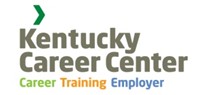 A.  Customer InformationA.  Customer InformationA.  Customer InformationA.  Customer InformationName (Last, First, Middle)Social Security No. or EKOS ID:Social Security No. or EKOS ID:TRA BYE Date (CO Use Only):Mailing Address (No., Street, City, State, Zip Code)Week One: Sunday ___/___/_____  through Saturday ___/___/_____Week Two: Sunday ___/___/_____  through Saturday ___/___/_____Week One: Sunday ___/___/_____  through Saturday ___/___/_____Week Two: Sunday ___/___/_____  through Saturday ___/___/_____Week One: Sunday ___/___/_____  through Saturday ___/___/_____Week Two: Sunday ___/___/_____  through Saturday ___/___/_____B.  Attendance In TrainingB.  Attendance In TrainingB.  Attendance In TrainingB.  Attendance In TrainingIf enrolled as an online student, did you participate in each of your scheduled online classes the weeks listed above?  Yes	 No	 Not ApplicableIf you answered yes, how many hours did you spend in your online classes?	____________Did you attended all of your scheduled in-classroom classes and training activities for the week(s) listed in above?             Yes	 No	 Not ApplicableIf you answered “NO” to questions 1 or 2, immediately contact your nearest Kentucky Career Center or TRA Unit. Did an official scheduled break in training such as a holiday term break or spring break occur during any portion of these weeks? 	 Yes 	 NoIf “YES”, list the beginning and ending dates for the TOTAL break:  Begin:  ___/___/_____     Ending: ___/___/_____Are you enrolled in training full-time as defined by your training institution?	 Yes	 NoIf you answered “NO”, is this your last semester?	 Yes	 NoHave you dropped any classes or changed your major?	        Yes     No  Date of Drop/Change:  ___/___/_______Have you completed your TAA approved training program?          Yes     No  Last Day in Classroom: ___/___/_______Have you voluntarily quit your TAA approved training program?    Yes     No  Last Day in Classroom: ___/___/_______If enrolled as an online student, did you participate in each of your scheduled online classes the weeks listed above?  Yes	 No	 Not ApplicableIf you answered yes, how many hours did you spend in your online classes?	____________Did you attended all of your scheduled in-classroom classes and training activities for the week(s) listed in above?             Yes	 No	 Not ApplicableIf you answered “NO” to questions 1 or 2, immediately contact your nearest Kentucky Career Center or TRA Unit. Did an official scheduled break in training such as a holiday term break or spring break occur during any portion of these weeks? 	 Yes 	 NoIf “YES”, list the beginning and ending dates for the TOTAL break:  Begin:  ___/___/_____     Ending: ___/___/_____Are you enrolled in training full-time as defined by your training institution?	 Yes	 NoIf you answered “NO”, is this your last semester?	 Yes	 NoHave you dropped any classes or changed your major?	        Yes     No  Date of Drop/Change:  ___/___/_______Have you completed your TAA approved training program?          Yes     No  Last Day in Classroom: ___/___/_______Have you voluntarily quit your TAA approved training program?    Yes     No  Last Day in Classroom: ___/___/_______If enrolled as an online student, did you participate in each of your scheduled online classes the weeks listed above?  Yes	 No	 Not ApplicableIf you answered yes, how many hours did you spend in your online classes?	____________Did you attended all of your scheduled in-classroom classes and training activities for the week(s) listed in above?             Yes	 No	 Not ApplicableIf you answered “NO” to questions 1 or 2, immediately contact your nearest Kentucky Career Center or TRA Unit. Did an official scheduled break in training such as a holiday term break or spring break occur during any portion of these weeks? 	 Yes 	 NoIf “YES”, list the beginning and ending dates for the TOTAL break:  Begin:  ___/___/_____     Ending: ___/___/_____Are you enrolled in training full-time as defined by your training institution?	 Yes	 NoIf you answered “NO”, is this your last semester?	 Yes	 NoHave you dropped any classes or changed your major?	        Yes     No  Date of Drop/Change:  ___/___/_______Have you completed your TAA approved training program?          Yes     No  Last Day in Classroom: ___/___/_______Have you voluntarily quit your TAA approved training program?    Yes     No  Last Day in Classroom: ___/___/_______If enrolled as an online student, did you participate in each of your scheduled online classes the weeks listed above?  Yes	 No	 Not ApplicableIf you answered yes, how many hours did you spend in your online classes?	____________Did you attended all of your scheduled in-classroom classes and training activities for the week(s) listed in above?             Yes	 No	 Not ApplicableIf you answered “NO” to questions 1 or 2, immediately contact your nearest Kentucky Career Center or TRA Unit. Did an official scheduled break in training such as a holiday term break or spring break occur during any portion of these weeks? 	 Yes 	 NoIf “YES”, list the beginning and ending dates for the TOTAL break:  Begin:  ___/___/_____     Ending: ___/___/_____Are you enrolled in training full-time as defined by your training institution?	 Yes	 NoIf you answered “NO”, is this your last semester?	 Yes	 NoHave you dropped any classes or changed your major?	        Yes     No  Date of Drop/Change:  ___/___/_______Have you completed your TAA approved training program?          Yes     No  Last Day in Classroom: ___/___/_______Have you voluntarily quit your TAA approved training program?    Yes     No  Last Day in Classroom: ___/___/_______C.  Customer CertificationC.  Customer CertificationC.  Customer CertificationC.  Customer CertificationIf at any point in time I drop below fulltime status, or fail to attend all scheduled classes for a one week period during training, I will become ineligible to receive TRA benefits (20 CFR 617.18).I shall be determined to have ceased participation in a training program if I fail to attend all classes and other training activities scheduled by the training institution in any week of the training program, without justifiable cause (20 CFR 617.18).I may be determined to have voluntarily quit my TAA approved training program if I change my major or class schedule without prior authorization from both WIOA and OET.If at any point in time I drop below fulltime status, or fail to attend all scheduled classes for a one week period during training, I will become ineligible to receive TRA benefits (20 CFR 617.18).I shall be determined to have ceased participation in a training program if I fail to attend all classes and other training activities scheduled by the training institution in any week of the training program, without justifiable cause (20 CFR 617.18).I may be determined to have voluntarily quit my TAA approved training program if I change my major or class schedule without prior authorization from both WIOA and OET.If at any point in time I drop below fulltime status, or fail to attend all scheduled classes for a one week period during training, I will become ineligible to receive TRA benefits (20 CFR 617.18).I shall be determined to have ceased participation in a training program if I fail to attend all classes and other training activities scheduled by the training institution in any week of the training program, without justifiable cause (20 CFR 617.18).I may be determined to have voluntarily quit my TAA approved training program if I change my major or class schedule without prior authorization from both WIOA and OET.If at any point in time I drop below fulltime status, or fail to attend all scheduled classes for a one week period during training, I will become ineligible to receive TRA benefits (20 CFR 617.18).I shall be determined to have ceased participation in a training program if I fail to attend all classes and other training activities scheduled by the training institution in any week of the training program, without justifiable cause (20 CFR 617.18).I may be determined to have voluntarily quit my TAA approved training program if I change my major or class schedule without prior authorization from both WIOA and OET.I certify that I have read the information listed above. I understand that it is my responsibility to report any changes in my approved training plan. I understand that it is my responsibility to obtain OET approval prior to making any changes to the approved training plan and that failure to do so may result in a disqualification of benefits. The information contained in this request is complete and truthful to the best of my knowledge. I understand that penalties are provided for willful misrepresentation made to obtain benefits to which I am not entitled.Signature:  		Date: ____________________________I certify that I have read the information listed above. I understand that it is my responsibility to report any changes in my approved training plan. I understand that it is my responsibility to obtain OET approval prior to making any changes to the approved training plan and that failure to do so may result in a disqualification of benefits. The information contained in this request is complete and truthful to the best of my knowledge. I understand that penalties are provided for willful misrepresentation made to obtain benefits to which I am not entitled.Signature:  		Date: ____________________________I certify that I have read the information listed above. I understand that it is my responsibility to report any changes in my approved training plan. I understand that it is my responsibility to obtain OET approval prior to making any changes to the approved training plan and that failure to do so may result in a disqualification of benefits. The information contained in this request is complete and truthful to the best of my knowledge. I understand that penalties are provided for willful misrepresentation made to obtain benefits to which I am not entitled.Signature:  		Date: ____________________________I certify that I have read the information listed above. I understand that it is my responsibility to report any changes in my approved training plan. I understand that it is my responsibility to obtain OET approval prior to making any changes to the approved training plan and that failure to do so may result in a disqualification of benefits. The information contained in this request is complete and truthful to the best of my knowledge. I understand that penalties are provided for willful misrepresentation made to obtain benefits to which I am not entitled.Signature:  		Date: ____________________________